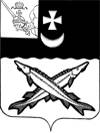 ПРЕДСТАВИТЕЛЬНОЕ СОБРАНИЕ БЕЛОЗЕРСКОГО МУНИЦИПАЛЬНОГО ОКРУГАВОЛОГОДСКОЙ ОБЛАСТИРЕШЕНИЕОт_____________№  _________О порядке    установления и     оценкиприменения обязательных требований, устанавливаемых      муниципальными нормативными    правовыми    актамиВ соответствии с Федеральным законом РФ от 06.10.2003 № 131-ФЗ «Об общих принципах организации местного самоуправления в Российской Федерации», Федеральным законом от 31.07.2020 № 247-ФЗ «Об обязательных требованиях в Российской Федерации», статьей 18 Устава Белозерского муниципального районаПредставительное Собрание Белозерского муниципального округа Вологодской областиРЕШИЛО:1.Определить, что установление и оценка применения обязательных требований, устанавливаемых муниципальными нормативными правовыми актами Белозерского муниципального округа Вологодской области, осуществляется  администрацией Белозерского муниципального района Вологодской области,  в Порядке, утвержденном постановлением администрации Белозерского муниципального района Вологодской области,.2. Настоящее решение опубликовать  в районной газете «Белозерье» и разместить на официальном сайте Белозерского муниципального округа Вологодской области, в информационно-телекоммуникационной сети «Интернет».Председатель Представительного СобранияБелозерского муниципального округа: